ЧЕРКАСЬКА ОБЛАСНА РАДАГОЛОВАР О З П О Р Я Д Ж Е Н Н Я17.12.2021                                                                                          № 544-рПро нагородження Почесноюграмотою Черкаської обласної радиВідповідно до статті 55 Закону України «Про місцеве самоврядування
в Україні», рішення обласної ради від 25.03.2016 № 4-32/VІІ «Про Почесну грамоту Черкаської обласної ради» (зі змінами):1. Нагородити Почесною грамотою Черкаської обласної ради:за багаторічну сумлінну працю, високий професіоналізм, вагомий особистий внесок у розвиток системи пенсійного забезпечення громадян
та з нагоди Дня утворення Пенсійного фонду України:2. Контроль за виконанням розпорядження покласти на заступника керуючого справами, начальника загального відділу виконавчого апарату обласної ради ГОРНУ Н.В. і управління юридичного забезпечення та роботи з персоналом виконавчого апарату обласної ради.Голова		А. ПІДГОРНИЙЯНІШЕВСЬКУІрину Юріївну–головного спеціаліста відділу перерахунків пенсій № 2 управління пенсійного забезпечення Головного управління Пенсійного фонду України в Черкаській області.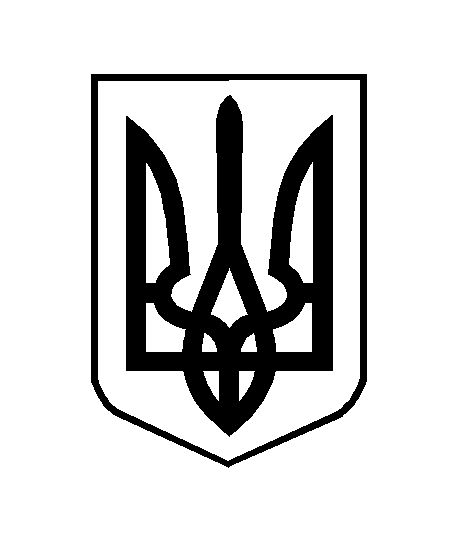 